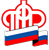 Государственное Учреждение - Управление Пенсионного фондаРоссийской Федерации в Россошанском районе Воронежской области(межрайонное) Клиентская служба (на правах отдела) (в Кантемировком районе)__________________________________________________________________О программе государственного софинансирования пенсийКлиентская служба в Кантемировском районе напоминает, что стать участником Программы можно было до окончания 2014 года. Для этого в период с начала октября 2008 года по конец декабря 2014 нужно было подать заявление и до конца 2015 года внести первый взнос.В рамках Программы, государство гарантированно удваивает денежные средства, которые ее участник внес на свой лицевой счет в пользу накопительной пенсии. Все участники Программы находятся в равных условиях. Нет никаких ограничений по фактору трудоустройства.Минимальная сумма взноса, подлежащая софинансированию, 2000 рублей. Именно она должна быть внесена на лицевой счет гражданина для того, чтобы быть прософинансированной в следующем. Правилами Программы устанавливается и предельная сумма, софинансируемая государством. Она составляет 12 000 рублей. В течение года можно вносить и большие суммы на счет. Они будут инвестироваться страховщиком, которому гражданин доверил управление своими средствами. При этом важно понимать, что удваиваться взносы будут только в установленных пределах, т.е. в год не более 12 000 рублей. В случае если участник Программы внес менее 2 000 рублей, то такой взнос софинансироваться не будет.Напомним, что участники программы государственного софинансирования пенсий  могут получить налоговый вычет за счет добровольно уплаченных страховых взносов. Это можно сделать по итогам прошедшего года, заполнив налоговую декларацию. Кроме того, если отчисления по Программе производит работодатель, то можно оформить налоговый вычет через него. Сообщить ему об этом необходимо в начале рабочего года. В данном случае налоговый вычет будет осуществляться в текущем году ежемесячно, но не более размера удерживаемого подоходного налога.Обращаем внимание, что до выхода на пенсию получить эти деньги нельзя. Такая возможность есть исключительно у пенсионеров, которые пока не обратились за оформлением накопительной пенсии. Оформляется такая  выплата путем подачи соответствующего заявления в Управление ПФР или НПФ (если страховщиком является негосударственный пенсионный фонд) и в течение трех месяцев деньги переводятся на банковский счет гражданина.Важно помнить, что Программа действительна для каждого участника в течение 10 лет с момента первого взноса. Внимание! Гражданам, вступившим в Программу и сделавшим первый взнос в 2009 году, до конца 2018 года можно сделать последний взнос, т.к. заканчивается десятилетний срок их участия в Программе.  Гл. специалист-эксперт клиентской службыв Кантемировском районе	                                                      М.А. Демченко